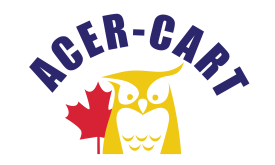 Association canadienne des enseignantes et des enseignants retraitésCanadian Association of Retired TeachersVOIX DES AÎNÉSRAPPORT POUR L’AGA DE L’ACER-CART 2017Conformément à ses priorités, l’ACER-CART œuvre avec d’autres groupes d’aînés ayant le même but : la promotion du bien-être des aînés. La Voix des aînés, l’une de ces organisations, cherche spécifiquement à mettre en valeur les multiples apports des aînés canadiens à la société et pour se mobiliser autour des enjeux de la santé, du logement, des inégalités et de la sécurité financière à la retraite.Le Comité de direction comprend des représentants de l’ACER-CART, de C2V2 (La Coalition citoyenne pour mieux vivre et vieillir), le Congrès des syndicalistes retraités, de l’Association nationale des retraités du fédéral et de la Fédération nationale des retraités. Ces organisations ainsi que plusieurs autres, nationales et provinciales, ont exprimé leur adhésion en s’inscrivant en ligne sur les sites web : seniorsvoice.org ET voixdesaines.org. L’ACER-CART remercie ses membres qui se sont engagés lors de plusieurs réunions de « Voix des aînés », en personne ou par conférence téléphonique et a suggéré qu’ils devraient devenir membres si la coalition avait un écho auprès d’eux.Le 1er octobre : Journée internationale des personnes âgées des Nations Unies. La Voix des aînés a toujours voulu conscientiser les gens aux contributions et besoins des aînés du Canada en demandant aux membres d’approcher leurs gouvernements provinciaux et fédéraux et de leur demander qu’ils reconnaissent formellement le 1er octobre comme La Journée des personnes âgées.De telles déclarations ont été faites et des activités se sont tenues dans plusieurs communautés du Canada. La réaction des gouvernements locaux a été très positive. En cherchant une reconnaissance plus étendue, la Voix des aînés demande que les organisations d’aînés de tous les provinces et territoires et de leurs communautés collaborent pour organiser des événements célébrant les personnes âgées ce jour-là. On voudrait que de tels événements aient lieu dans chaque communauté et municipalité de chaque ville, de chaque province afin que le 1er octobre soit officiellement déclaré Journée internationale des personnes âgées.On trouvera sur les sites web de la Voix des aînés une source pour obtenir un drapeau et des photos des activités de l’an dernier.Le 150e. Anniversaire du Canada : comme groupe de mobilisation en faveur des aînés, nous visons à attirer l’attention de ceux qui peuvent agir pour mettre en œuvre les changements que nous jugeons nécessaires à notre bien-être et à celui de nos concitoyens : de meilleurs soins de santé, des logements dignes, des pensions suffisantes, etc.À l’occasion de ce 150e, la Voix des aînés suggère que nous allions au-delà de la mobilisation. Nous invitons donc tous les groupements provinciaux et fédéraux de tous les coins du pays, vous tous, à faire connaître sur notre site web tout ce que vous accomplissez ou avez déjà accompli dans vos communautés. Les heures de bénévolat, les soins offerts, les rapports avec les écoles, les ateliers offerts sur le bien-être et la retraite sont quelques exemples de ce qu’on peut faire connaître.Les gardiens du portail de la Voix des aînés sont : Pour les événements/photos postés Deborah Duffy : DDuffy@nupge.ca   Pour publier des documents liés aux questions de plaidoyer Pat Kerwin : patjkerwin@gmail.com  JoAnn LauberReprésentante ACER-CART  Seniors Voice/Voix des aînés